МИНИСТЕРСТВО ПРОСВЕЩЕНИЯ РОССИЙСКОЙ ФЕДЕРАЦИИПИСЬМОот 28 июня 2023 г. N АБ-2594/14О НАПРАВЛЕНИИ АЛГОРИТМОВВ целях повышения уровня готовности участников образовательного процесса в образовательных организациях, относящихся к сфере деятельности Минпросвещения России (далее - Организация), к действиям при возникновении угрозы совершения преступлений террористической направленности Минпросвещения России направляет для учета в работе доработанные и согласованные с заинтересованными федеральными органами исполнительной власти Алгоритмы действий персонала образовательной организации, работников частных охранных организаций и обучающихся при совершении (угрозе совершения) преступления в формах вооруженного нападения, размещения взрывного устройства, захвата заложников, срабатывания на территории образовательной организации взрывного устройства, в том числе доставленного беспилотным летательным аппаратом, нападения с использованием горючих жидкостей, а также информационного взаимодействия образовательных организаций с территориальными органами МВД России, Росгвардии и ФСБ России (далее - Алгоритмы).Алгоритмы рекомендуются для использования в адаптированном виде руководителями органов (организаций), являющихся правообладателями объектов (территорий) образовательных организаций, относящихся к сфере деятельности Минпросвещения России (далее - объекты (территории), а также должностными лицами, осуществляющими непосредственное руководство деятельностью работников на объектах (территориях), при разработке соответствующих организационно-распорядительных и методических документов (материалов) по вопросам антитеррористической защиты объектов (территорий) (далее - документы).Указанные документы целесообразно разрабатывать с учетом характеристик объекта (территории), присвоенной ему категории опасности, места расположения, фактической оснащенности техническими средствами охраны, системами оповещения и имеющихся сил и средств, задействованных в обеспечении охраны.Документы рекомендуется утверждать после их апробации в ходе практических занятий и тренировок, в том числе проводимых с участием представителей территориальных органов МВД России, МЧС России, Росгвардии и ФСБ России.Минпросвещения России считает целесообразным до 1 октября 2023 г.:провести доработку документов Организаций с учетом настоящих адаптированных Алгоритмов;организовать контроль внедрения адаптированных Алгоритмов в практическую деятельность Организаций.А.В.БУГАЕВПриложениеАЛГОРИТМЫДЕЙСТВИЙ ПЕРСОНАЛА ОБРАЗОВАТЕЛЬНОЙ ОРГАНИЗАЦИИ,РАБОТНИКОВ ЧАСТНЫХ ОХРАННЫХ ОРГАНИЗАЦИЙ И ОБУЧАЮЩИХСЯПРИ СОВЕРШЕНИИ (УГРОЗЕ СОВЕРШЕНИЯ) ПРЕСТУПЛЕНИЯ В ФОРМАХВООРУЖЕННОГО НАПАДЕНИЯ, РАЗМЕЩЕНИЯ ВЗРЫВНОГО УСТРОЙСТВА,ЗАХВАТА ЗАЛОЖНИКОВ, СРАБАТЫВАНИЯ НА ТЕРРИТОРИИОБРАЗОВАТЕЛЬНОЙ ОРГАНИЗАЦИИ ВЗРЫВНОГО УСТРОЙСТВА,В ТОМ ЧИСЛЕ ДОСТАВЛЕННОГО БЕСПИЛОТНЫМ ЛЕТАТЕЛЬНЫМАППАРАТОМ, НАПАДЕНИЯ С ИСПОЛЬЗОВАНИЕМ ГОРЮЧИХЖИДКОСТЕЙ, А ТАКЖЕ ИНФОРМАЦИОННОГО ВЗАИМОДЕЙСТВИЯОБРАЗОВАТЕЛЬНЫХ ОРГАНИЗАЦИЙ С ТЕРРИТОРИАЛЬНЫМИОРГАНАМИ МВД РОССИИ, РОСГВАРДИИ И ФСБ РОССИИНастоящие алгоритмы действий персонала образовательной организации, работников частных охранных организаций и обучающихся при совершении (угрозе совершения) преступления в формах вооруженного нападения, размещения взрывного устройства, захвата заложников, срабатывания на территории образовательной организации взрывного устройства, в том числе доставленного беспилотным летательным аппаратом, нападения с использованием горючих жидкостей, а также информационного взаимодействия образовательных организаций с территориальными органами МВД России, Росгвардии и ФСБ России (далее - алгоритмы) доработаны Министерством просвещения Российской Федерации во взаимодействии с заинтересованными федеральными органами исполнительной власти на основе алгоритмов действий персонала образовательной организации, работников частных охранных организаций и обучающихся при совершении (угрозе совершения) преступления в формах вооруженного нападения, размещения взрывного устройства, захвата заложников, а также информационного взаимодействия образовательных организаций с территориальными органами МВД России, Росгвардии и ФСБ России, разработанных в 2022 году межведомственной рабочей группой с участием представителей Минобрнауки России, Минпросвещения России, МВД России, МЧС России, Росгвардии, ФСБ России во исполнение поручений протокола совместного заседания Национального антитеррористического комитета и Федерального оперативного штаба о мерах по повышению уровня готовности образовательных организаций к действиям при возникновении угрозы совершения преступлений террористической направленности от 8 февраля 2022 г. и рекомендованы к применению на объектах образования.На основе алгоритмов, носящих общий характер, в образовательных организациях, исходя из особенностей каждого объекта, разрабатываются и утверждаются руководителем документы, определяющие порядок действий персонала, работников охранных организаций и обучающихся при совершении (угрозе совершения) преступлений террористической направленности.1. Применяемые термины и сокращения:беспилотный летательный аппарат (БПЛА) - летательный аппарат без экипажа на борту, полностью автоматический либо управляемый дистанционно;взрывное устройство - предмет, вызывающий подозрения при его обнаружении (имеющий признаки взрывного устройства), который может выглядеть как сумка, сверток, пакет или коробка бесхозно находящиеся в зоне возможного одновременного присутствия большого количества людей, вблизи взрывоопасных, пожароопасных объектов, различного рода коммуникаций, в том числе при наличии на обнаруженном предмете проводов, веревок, изоленты, издаваемых звуков, исходящих запахов;горючая жидкость - жидкость, способная воспламеняться при использовании источника зажигания и самостоятельно гореть после его удаления;место сбора - участок местности (здание) расположенный вблизи объекта, обладающий достаточной площадью для размещения людей, подлежащих эвакуации, обеспечивающий безопасное удаление от поражающих факторов взрыва и возможных последствий разрушения конструкций объекта. В целях исключения обморожения людей в зимнее время года местом сбора могут назначаться близлежащие здания достаточной площади иного назначения (формы собственности) по согласованию с руководителем, оперативными службами и правообладателями таких зданий.обучающиеся - физические лица, осваивающие образовательные программы;объект - объект (территория) образовательной организации;оперативные службы - представители территориального органа безопасности, Федеральной службы войск национальной гвардии Российской Федерации (подразделения вневедомственной охраны войск национальной гвардии Российской Федерации), Министерства внутренних дел Российской Федерации и Министерства Российской Федерации по делам гражданской обороны, чрезвычайным ситуациям и ликвидации последствий стихийных бедствий;передача тревожного сообщения - активация системы передачи тревожных сообщений в подразделения войск национальной гвардии Российской Федерации или в систему обеспечения вызова экстренных оперативных служб по единому номеру "112" либо по другому действующему номеру (в том числе посредством телефонной или сотовой связи);персонал, работники - преподавательский состав, административный и иной персонал объекта;работник охранной организации, работник охраны - работник ведомственной охраны, частной охранной организации, объекта, осуществляющий охрану объекта;руководитель - директор, ректор, заведующий образовательной организации или лицо, его замещающее;система оповещения - автономная система (средство) экстренного оповещения работников, обучающихся и иных лиц, находящихся на объекте, об угрозе совершения или о совершении террористического акта.2. Алгоритмы действий персонала образовательной организации, работников охранных организаций и обучающихся при совершении (угрозе совершения) преступлений террористической направленности.2.1. Вооруженное нападение2.2. Размещение взрывного устройства2.3. Захват заложников2.4. Срабатывание на территории образовательной организациивзрывного устройства, в том числе доставленного беспилотнымлетательным аппаратом2.5. Нападение с использованием горючих жидкостейПриложениеРЕКОМЕНДУЕМЫЕ РАССТОЯНИЯДЛЯ ЭВАКУАЦИИ И ОЦЕПЛЕНИЯ ПРИ ОБНАРУЖЕНИИ ВЗРЫВНОГОУСТРОЙСТВА ИЛИ ПОХОЖЕГО НА НЕГО ПРЕДМЕТА1. Граната РГД-5 - 50 метров2. Граната Ф-1 - 200 метров3. Тротиловая шашка массой 200 граммов - 45 метров4. Тротиловая шашка массой 400 граммов - 55 метров5. Пивная банка 0,33 литра - 60 метров7. Чемодан (кейс) - 230 метров8. Дорожный чемодан - 350 метров9. Автомобиль типа "Жигули" - 460 метров10. Автомобиль типа "Волга" - 580 метров11. Микроавтобус - 920 метров12. Грузовая автомашина (фургон) - 1240 метров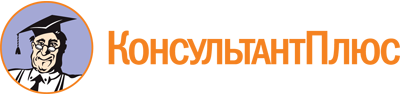 <Письмо> Минпросвещения России от 28.06.2023 N АБ-2594/14
"О направлении Алгоритмов"
(вместе с "Алгоритмами действий персонала образовательной организации, работников частных охранных организаций и обучающихся при совершении (угрозе совершения) преступления в формах вооруженного нападения, размещения взрывного устройства, захвата заложников, срабатывания на территории образовательной организации взрывного устройства, в том числе доставленного беспилотным летательным аппаратом, нападения с использованием горючих жидкостей, а также информационного взаимодействия образовательных организаций с территориальными органами МВД России, Росгвардии и ФСБ России")Документ предоставлен КонсультантПлюс

www.consultant.ru

Дата сохранения: 20.11.2023
 Категория персоналаДействияДействияКатегория персоналаСтрелок на территорииСтрелок в зданииРуководство (руководитель и его заместители)- незамедлительно информировать о происшествии оперативные службы;- незамедлительно информировать о происшествии оперативные службы;Руководство (руководитель и его заместители)- незамедлительно информировать о вооруженном нападении орган (организацию) - правообладателя объекта (территории), вышестоящий орган (организацию), а также руководителя в случае его отсутствия на объекте;- незамедлительно информировать о вооруженном нападении орган (организацию) - правообладателя объекта (территории), вышестоящий орган (организацию), а также руководителя в случае его отсутствия на объекте;Руководство (руководитель и его заместители)- принять все меры к незамедлительной передаче по системе оповещения сообщения "ВНИМАНИЕ! ВООРУЖЕННОЕ НАПАДЕНИЕ!", в случае несрабатывания (отказа, уничтожения) системы оповещения - любым доступным способом;- обеспечить усиление охраны и контроля пропускного и внутриобъектового режимов, а также прекращение доступа людей и транспортных средств на объект (кроме оперативных служб);- принять все меры к незамедлительной передаче по системе оповещения сообщения "ВНИМАНИЕ! ВООРУЖЕННОЕ НАПАДЕНИЕ!", в случае несрабатывания (отказа, уничтожения) системы оповещения - любым доступным способом;- обеспечить усиление охраны и контроля пропускного и внутриобъектового режимов, а также прекращение доступа людей и транспортных средств на объект (кроме оперативных служб);Руководство (руководитель и его заместители)принять меры к размещению работников и обучающихся в помещениях здания с последующим прекращением их перемещения внутри объекта;принять меры к размещению работников и обучающихся в помещениях здания с последующим прекращением их перемещения внутри объекта;Руководство (руководитель и его заместители)- при возможности принять меры к воспрепятствованию дальнейшего продвижения нарушителя и проникновения его в здания (удаленное блокирование входов в здания или изоляцию в определенной части территории);- при возможности принять меры к воспрепятствованию дальнейшего продвижения нарушителя (изоляцию в определенной части здания);Руководство (руководитель и его заместители)- находиться на постоянной связи с оперативными службами;- находиться на постоянной связи с оперативными службами;Руководство (руководитель и его заместители)- при возможности отслеживать ситуацию на территории и направление движения нарушителя;- при возможности отслеживать ситуацию в здании и направление движения нарушителя;Руководство (руководитель и его заместители)- обеспечить беспрепятственный доступ к месту происшествия оперативных служб;- обеспечить беспрепятственный доступ к месту происшествия оперативных служб;Руководство (руководитель и его заместители)- после нейтрализации нарушителя обеспечить информирование родителей (законных представителей) обучающихся о временном прекращении учебного процесса;- после нейтрализации нарушителя обеспечить информирование родителей (законных представителей) обучающихся о временном прекращении учебного процесса;Руководство (руководитель и его заместители)- осуществить сбор обучающихся для их последующей передачи родителям (законным представителям).- осуществить сбор обучающихся для их последующей передачи родителям (законным представителям).Руководство (руководитель и его заместители)- обеспечить проведение мероприятий по ликвидации последствий происшествия.- обеспечить проведение мероприятий по ликвидации последствий происшествия.Персонал- при нахождении вне здания объекта немедленно уйти в сторону от опасности, уводя за собой людей, которые находятся в непосредственной близости, при возможности покинуть территорию объекта, в зимний период принять все возможные меры к недопущению обморожения обучающихся, обеспечить информирование оперативных служб и руководителя о ситуации и своем месте нахождения любым доступным способом;- при нахождении вне здания объекта немедленно уйти в сторону от здания, в котором находится преступник, уводя за собой людей, которые находятся в непосредственной близости, при возможности покинуть территорию объекта, в зимний период принять все возможные меры к недопущению обморожения обучающихся, обеспечить информирование оперативных служб и руководителя о ситуации и своем месте нахождения любым доступным способом;Персонал- при нахождении в здании объекта переместиться в ближайшее помещение, уводя за собой людей, находящихся поблизости и далее действовать в указанном ниже порядке;- при нахождении в здании объекта переместиться в ближайшее помещение, уводя за собой людей, находящихся поблизости и далее действовать в указанном ниже порядке;Персонал- находясь в помещении, обеспечить блокирование входов всеми доступными средствами, в том числе мебелью;- находясь в помещении, обеспечить блокирование входов всеми доступными средствами, в том числе мебелью;Персонал- обеспечить размещение людей наиболее безопасным из возможных способов, как можно дальше от входов, ближе к капитальным стенам, ниже уровня оконных проемов, под прикрытием мебели;- обеспечить размещение людей наиболее безопасным из возможных способов, как можно дальше от входов, ближе к капитальным стенам, ниже уровня оконных проемов, под прикрытием мебели;Персонал- принять меры к прекращению паники и громких разговоров (звуков) в помещении;- принять меры к прекращению паники и громких разговоров (звуков) в помещении;Персонал- обеспечить информирование оперативных служб любым доступным способом (при возможности);- обеспечить передачу информации о вооруженном нападении руководителю любым доступным способом (при возможности);- обеспечить информирование оперативных служб любым доступным способом (при возможности);- обеспечить передачу информации о вооруженном нападении руководителю любым доступным способом (при возможности);Персонал- не допускать общения людей по любым средствам связи;- не допускать общения людей по любым средствам связи;Персонал- принять меры к переводу всех имеющихся в помещении средств связи и иных приборов (приспособлений), в том числе предназначенных для обеспечения учебного процесса в беззвучный режим либо их отключению;- принять меры к переводу всех имеющихся в помещении средств связи и иных приборов (приспособлений), в том числе предназначенных для обеспечения учебного процесса в беззвучный режим либо их отключению;Персонал- ожидать прибытия оперативных служб, разблокировать входы и покидать помещения только по команде руководства либо оперативных служб;- ожидать прибытия оперативных служб, разблокировать входы и покидать помещения только по команде руководства либо оперативных служб;Персонал- после нейтрализации нарушителя по указанию руководства обеспечить информирование родителей (законных представителей) о временном прекращении учебного процесса;- после нейтрализации нарушителя по указанию руководства обеспечить информирование родителей (законных представителей) о временном прекращении учебного процесса;Персонал- обеспечить сбор и передачу обучающихся родителям (законным представителям);- обеспечить сбор и передачу обучающихся родителям (законным представителям);Персонал- обеспечить по указанию руководства проведение мероприятий по ликвидации последствий происшествия;- обеспечить по указанию руководства проведение мероприятий по ликвидации последствий происшествия;Персонал- при проведении операции по пресечению вооруженного нападения:лечь на пол лицом вниз, голову закрыть руками и не двигаться;по возможности держаться подальше от проемов дверей и окон;при ранении постараться не двигаться с целью уменьшения потери крови;не бежать навстречу сотрудникам, проводящим операцию по пресечению вооруженного нападения, или от них, так как они могут посчитать бегущих за преступников.- при проведении операции по пресечению вооруженного нападения:лечь на пол лицом вниз, голову закрыть руками и не двигаться;по возможности держаться подальше от проемов дверей и окон;при ранении постараться не двигаться с целью уменьшения потери крови;не бежать навстречу сотрудникам, проводящим операцию по пресечению вооруженного нападения, или от них, так как они могут посчитать бегущих за преступников.Обучающиеся- при нахождении вне здания объекта немедленно уйти в сторону от опасности, по возможности покинуть территорию объекта и сообщить родителям (законным представителям) о своем месте нахождения, в случае нахождения в непосредственной близости работника организации сообщить ему об опасности и далее действовать по его указаниям;- при нахождении вне здания объекта немедленно уйти в сторону от здания, в котором находится преступник, по возможности покинуть территорию объекта и сообщить родителям (законным представителям) о своем месте нахождения, в случае нахождения в непосредственной близости работника организации сообщить ему об опасности и далее действовать по его указаниям;Обучающиеся- при нахождении в здании переместиться в ближайшее помещение или в сторону работника организации, сообщить ему об опасности и далее действовать по его указаниям;- при нахождении в здании переместиться в ближайшее помещение или в сторону работника организации, сообщить ему об опасности и далее действовать по его указаниям;Обучающиеся- помочь работнику организации заблокировать входы, в том числе с помощью мебели (самостоятельно заблокировать входы, если рядом не оказалось работника);- помочь работнику организации заблокировать входы в помещениях, в том числе с помощью мебели (самостоятельно заблокировать входы, если рядом не оказалось работника);Обучающиеся- разместиться наиболее безопасным из возможных способов, как можно дальше от входов, ближе к капитальным стенам, ниже уровня оконных проемов, под прикрытием мебели;- разместиться наиболее безопасным из возможных способов, как можно дальше от входов, ближе к капитальным стенам, ниже уровня оконных проемов, под прикрытием мебели;Обучающиеся- сохранять спокойствие, разговаривать тихо, внимательно слушать и выполнять указания работника организации;- сохранять спокойствие, разговаривать тихо, внимательно слушать и выполнять указания работника организации;Обучающиеся- переключить средства связи в бесшумный режим либо их выключить;- переключить средства связи в бесшумный режим либо их выключить;- оказать помощь и поддержку другим обучающимся только по указанию работника организации;- оказать помощь и поддержку другим обучающимся только по указанию работника организации;- разблокировать выходы и выходить из помещения только по указанию работника организации, руководителя или оперативных служб;- разблокировать выходы и выходить из помещения только по указанию работника организации, руководителя или оперативных служб;- при проведении операции по пресечению вооруженного нападения:лечь на пол лицом вниз, голову закрыть руками и не двигаться;по возможности держаться подальше от проемов дверей и окон;при ранении постараться не двигаться с целью уменьшения потери крови;не бежать навстречу сотрудникам, проводящим операцию по пресечению вооруженного нападения, или от них, так как они могут посчитать бегущих за преступников.- при проведении операции по пресечению вооруженного нападения:лечь на пол лицом вниз, голову закрыть руками и не двигаться;по возможности держаться подальше от проемов дверей и окон;при ранении постараться не двигаться с целью уменьшения потери крови;не бежать навстречу сотрудникам, проводящим операцию по пресечению вооруженного нападения, или от них, так как они могут посчитать бегущих за преступников.Работник охранной организации- обеспечить незамедлительную передачу тревожного сообщения, зафиксировать время события;- обеспечить незамедлительную передачу тревожного сообщения, зафиксировать время события;Работник охранной организации- обеспечить незамедлительную передачу сообщения "ВНИМАНИЕ! ВООРУЖЕННОЕ НАПАДЕНИЕ!" посредством системы оповещения или любым доступным способом;- обеспечить незамедлительную передачу сообщения "ВНИМАНИЕ! ВООРУЖЕННОЕ НАПАДЕНИЕ!" посредством системы оповещения или любым доступным способом;Работник охранной организации- обеспечить информирование руководства организации о вооруженном нападении любым доступным способом;- обеспечить информирование руководства организации о вооруженном нападении любым доступным способом;Работник охранной организации- сообщить о происшествии и действиях нападающего, а также о видимом количестве оружия и иных средств нападения дежурному территориального органа внутренних дел, уведомить территориальные органы ФСБ России, Росгвардии, сообщить старшему наряда (при наличии) и дежурному по службе охраны;- сообщить о происшествии и действиях нападающего, а также о видимом количестве оружия и иных средств нападения дежурному территориального органа внутренних дел, уведомить территориальные органы ФСБ России, Росгвардии, сообщить старшему наряда (при наличии) и дежурному по службе охраны;Работник охранной организации- по возможности поддерживать постоянную связь с дежурной частью службы охраны, с прибывающими нарядами оперативных служб, докладывая о принимаемых мерах и складывающейся на месте происшествия обстановке;- по возможности поддерживать постоянную связь с дежурной частью службы охраны, с прибывающими нарядами оперативных служб, докладывая о принимаемых мерах и складывающейся на месте происшествия обстановке;Работник охранной организации- не покидать пункт охраны; в случае нахождения вне защищенного пункта охраны по возможности переместиться в пункт охраны и запереть укрепленную дверь изнутри. При нахождении вне защищенного пункта охраны, следует при возможности занять какое-либо укрытие;- не покидать пункт охраны; в случае нахождения вне пункта охраны по возможности переместиться в пункт охраны и запереть укрепленную дверь изнутри. При нахождении вне защищенного пункта охраны, следует при возможности занять какое-либо укрытие;Работник охранной организации- при возможности принять меры к воспрепятствованию дальнейшего продвижения нарушителя (блокирование входных дверей в здания или изоляция в определенной части территории) или его задержанию;- при возможности принять меры к воспрепятствованию дальнейшего продвижения нарушителя (блокирование дверей или изоляция в определенной части здания) или его задержанию;Работник охранной организации- обеспечить усиление охраны и контроля пропускного и внутриобъектового режимов, а также прекращение доступа людей и транспортных средств на объект (кроме оперативных служб);- обеспечить усиление охраны и контроля пропускного и внутриобъектового режимов, а также прекращение доступа людей и транспортных средств на объект (кроме оперативных служб);Работник охранной организации- при возможности отслеживать направление движения нарушителя и сообщать об этом руководству объекта любым доступным способом;- при возможности отслеживать направление движения нарушителя и сообщать об этом руководству объекта любым доступным способом;Работник охранной организации- при возможности оказать первую помощь пострадавшим, организовать эвакуацию людей с объекта;- при возможности оказать первую помощь пострадавшим, организовать эвакуацию людей с объекта;Работник охранной организации- обеспечить беспрепятственный доступ к месту происшествия оперативных служб и в дальнейшем действовать по распоряжениям руководства организации и оперативных служб;- обеспечить беспрепятственный доступ к месту происшествия оперативных служб и в дальнейшем действовать по распоряжениям руководства организации и оперативных служб;Работник охранной организации- после нейтрализации нарушителя по распоряжению руководства организации осуществлять контроль передачи обучающихся родителям (законным представителям).- после нейтрализации нарушителя по распоряжению руководства организации осуществлять контроль передачи обучающихся родителям (законным представителям).Категория персоналаДействияДействияКатегория персоналаВзрывное устройство обнаружено на входе (при попытке проноса)Взрывное устройство обнаружено в зданииРуководство (руководитель и его заместители)- незамедлительно информировать оперативные службы об обнаружении взрывного устройства (попытки его проноса);- незамедлительно прибыть на место обнаружения предмета, похожего на взрывное устройство (кроме случаев получения информации о минировании посредством телефонных звонков и сообщений), оценить обстановку (возможно с привлечением работника охраны) и принять решение об информировании оперативных служб и эвакуации людей;Руководство (руководитель и его заместители)- незамедлительно информировать об обнаружении взрывного устройства орган (организацию) - правообладателя объекта (территории), вышестоящий орган (организацию), а также руководителя в случае его отсутствия на объекте;- незамедлительно прибыть на место обнаружения предмета, похожего на взрывное устройство (кроме случаев получения информации о минировании посредством телефонных звонков и сообщений), оценить обстановку (возможно с привлечением работника охраны) и принять решение об информировании оперативных служб и эвакуации людей;Руководство (руководитель и его заместители)- дать работнику охраны распоряжение о передаче посредством системы оповещения или любым доступным способом сообщения: "ВНИМАНИЕ! ЭВАКУАЦИЯ, ЗАЛОЖЕНА БОМБА!";- незамедлительно информировать оперативные службы об обнаружении взрывного устройства;Руководство (руководитель и его заместители)- дать работнику охраны распоряжение о передаче посредством системы оповещения или любым доступным способом сообщения: "ВНИМАНИЕ! ЭВАКУАЦИЯ, ЗАЛОЖЕНА БОМБА!";- незамедлительно информировать об обнаружении взрывного устройства орган (организацию) - правообладателя объекта (территории), вышестоящий орган (организацию), а также руководителя в случае его отсутствия на объекте;Руководство (руководитель и его заместители)- обеспечить открытие и доступность коридоров и эвакуационных выходов;- незамедлительно информировать об обнаружении взрывного устройства орган (организацию) - правообладателя объекта (территории), вышестоящий орган (организацию), а также руководителя в случае его отсутствия на объекте;Руководство (руководитель и его заместители)- обеспечить контроль за осуществлением эвакуации людей в соответствии с планом эвакуации;- незамедлительно информировать об обнаружении взрывного устройства орган (организацию) - правообладателя объекта (территории), вышестоящий орган (организацию), а также руководителя в случае его отсутствия на объекте;Руководство (руководитель и его заместители)- обеспечить контроль за осуществлением эвакуации людей в соответствии с планом эвакуации;- дать работнику охраны распоряжение о передаче посредством системы оповещения или любым доступным способом сообщения: "ВНИМАНИЕ! ЭВАКУАЦИЯ, ЗАЛОЖЕНА БОМБА!";Руководство (руководитель и его заместители)- по завершении эвакуации дать указание об информировании родителей (законных представителей) о временном прекращении учебного процесса;- дать работнику охраны распоряжение о передаче посредством системы оповещения или любым доступным способом сообщения: "ВНИМАНИЕ! ЭВАКУАЦИЯ, ЗАЛОЖЕНА БОМБА!";Руководство (руководитель и его заместители)- направить к месту сбора назначенных лиц для осуществления контроля за передачей обучающихся родителям (законным представителям);- обеспечить открытие и доступность коридоров и эвакуационных выходов;Руководство (руководитель и его заместители)- направить к месту сбора назначенных лиц для осуществления контроля за передачей обучающихся родителям (законным представителям);- обеспечить контроль за осуществлением эвакуации людей в соответствии с планом эвакуации;Руководство (руководитель и его заместители)- находиться вблизи объекта до прибытия оперативных служб;- обеспечить контроль за осуществлением эвакуации людей в соответствии с планом эвакуации;Руководство (руководитель и его заместители)- после завершения работы оперативных служб и по их рекомендациям обеспечить проведение мероприятий по ликвидации последствий происшествия.- по завершении эвакуации дать указание об информировании родителей (законных представителей) о временном прекращении учебного процесса;Руководство (руководитель и его заместители)- после завершения работы оперативных служб и по их рекомендациям обеспечить проведение мероприятий по ликвидации последствий происшествия.- направить к месту сбора назначенных лиц для осуществления контроля за передачей обучающихся родителям (законным представителям);Руководство (руководитель и его заместители)- после завершения работы оперативных служб и по их рекомендациям обеспечить проведение мероприятий по ликвидации последствий происшествия.- находиться вблизи объекта до прибытия оперативных служб;Руководство (руководитель и его заместители)- после завершения работы оперативных служб и по их рекомендациям обеспечить проведение мероприятий по ликвидации последствий происшествия.- после завершения работы оперативных служб и по их рекомендациям обеспечить проведение мероприятий по ликвидации последствий происшествия.Персонал- находиться на безопасном расстоянии (см. Приложение) от взрывного устройства до прибытия руководителя и далее действовать в соответствии с его указаниями;- при нахождении рядом с обнаруженным предметом, похожим на взрывное устройство громко обратиться к окружающим "ЧЬЯ СУМКА (ПАКЕТ, КОРОБКА)?", если ответа не последовало, отвести окружающих на безопасное расстояние;Персонал- при объявлении эвакуации приступить к эвакуации, уводя за собой обучающихся, находящихся поблизости и далее действовать в соответствии с планом эвакуации;- при нахождении рядом с обнаруженным предметом, похожим на взрывное устройство громко обратиться к окружающим "ЧЬЯ СУМКА (ПАКЕТ, КОРОБКА)?", если ответа не последовало, отвести окружающих на безопасное расстояние;Персонал- при объявлении эвакуации приступить к эвакуации, уводя за собой обучающихся, находящихся поблизости и далее действовать в соответствии с планом эвакуации;- обеспечить незамедлительное информирование руководителя об обнаружении взрывного устройства любым доступным способом;Персонал- при нахождении в помещении, не допуская паники обеспечить отключение всех имеющихся в помещении средств связи и иных приборов (приспособлений), в том числе предназначенных для обеспечения учебного процесса;- обеспечить незамедлительное информирование руководителя об обнаружении взрывного устройства любым доступным способом;Персонал- при нахождении в помещении, не допуская паники обеспечить отключение всех имеющихся в помещении средств связи и иных приборов (приспособлений), в том числе предназначенных для обеспечения учебного процесса;- находиться на безопасном расстоянии (см. Приложение) от взрывного устройства до прибытия руководителя и далее действовать в соответствии с его указаниями;Персонал- по возможности отключить на объекте электричество и газоснабжение, предварительно убедившись в отсутствии людей в лифтах и других помещениях, выход из которых может быть заблокирован при отключении электричества.Отключение не производится в случаях, когда взрывное устройство каким-либо образом соединено с указанными коммуникациями;- при объявлении эвакуации приступить к эвакуации, уводя за собой обучающихся, находящихся поблизости и далее действовать в соответствии с планом эвакуации;Персонал- по возможности отключить на объекте электричество и газоснабжение, предварительно убедившись в отсутствии людей в лифтах и других помещениях, выход из которых может быть заблокирован при отключении электричества.Отключение не производится в случаях, когда взрывное устройство каким-либо образом соединено с указанными коммуникациями;- при нахождении в помещении, не допуская паники обеспечить отключение всех имеющихся в помещении средств связи и иных приборов (приспособлений), в том числе предназначенных для обеспечения учебного процесса;Персонал- по возможности открыть все окна и двери для рассредоточения ударной волны;- при нахождении в помещении, не допуская паники обеспечить отключение всех имеющихся в помещении средств связи и иных приборов (приспособлений), в том числе предназначенных для обеспечения учебного процесса;Персонал- обеспечить проведение эвакуации обучающихся, при возможности с личными (ценными) вещами, теплой одеждой к месту сбора в соответствии с планом эвакуации (в зимний период принять все возможные меры к исключению случаев обморожения обучающихся);- по возможности отключить на объекте электричество и газоснабжение, предварительно убедившись в отсутствии людей в лифтах и других помещениях, выход из которых может быть заблокирован при отключении электричества. Отключение не производится в случаях, когда взрывное устройство каким-либо образом соединено с указанными коммуникациями;Персонал- убедившись в полной эвакуации из помещения с внешней стороны дверей поставить отметку "ЭВАКУИРОВАНО" любым доступным способом;- по возможности открыть все окна и двери для рассредоточения ударной волны;Персонал- по указанию руководителя осуществить проверку помещений на предмет эвакуации людей и о результатах сообщить руководителю или назначенному им лицу;- обеспечить проведение эвакуации обучающихся, при возможности с личными (ценными) вещами, теплой одеждой к месту сбора в соответствии с планом эвакуации (в зимний период принять все возможные меры к исключению случаев обморожения обучающихся);Персонал- по указанию руководителя обеспечить информирование родителей (законных представителей) о временном прекращении учебного процесса;- обеспечить проведение эвакуации обучающихся, при возможности с личными (ценными) вещами, теплой одеждой к месту сбора в соответствии с планом эвакуации (в зимний период принять все возможные меры к исключению случаев обморожения обучающихся);Персонал- по указанию руководителя обеспечить информирование родителей (законных представителей) о временном прекращении учебного процесса;- убедившись в полной эвакуации из помещения с внешней стороны дверей поставить отметку "ЭВАКУИРОВАНО" любым доступным способом;Персонал- обеспечить по указанию руководителя или назначенных им лиц передачу обучающихся родителям (законным представителям);- убедившись в полной эвакуации из помещения с внешней стороны дверей поставить отметку "ЭВАКУИРОВАНО" любым доступным способом;Персонал- после завершения работы оперативных служб и по распоряжению руководителя обеспечить проведение мероприятий по ликвидации последствий происшествия.- по указанию руководителя осуществить проверку помещений на предмет эвакуации людей и о результатах сообщить руководителю или назначенному им лицу;Персонал- после завершения работы оперативных служб и по распоряжению руководителя обеспечить проведение мероприятий по ликвидации последствий происшествия.- по указанию руководителя обеспечить информирование родителей (законных представителей) о временном прекращении учебного процесса;Персонал- после завершения работы оперативных служб и по распоряжению руководителя обеспечить проведение мероприятий по ликвидации последствий происшествия.- обеспечить по указанию руководителя или назначенных им лиц передачу обучающихся родителям (законным представителям);Персонал- после завершения работы оперативных служб и по распоряжению руководителя обеспечить проведение мероприятий по ликвидации последствий происшествия.- после завершения работы оперативных служб и по распоряжению руководителя обеспечить проведение мероприятий по ликвидации последствий происшествия.Обучающиеся- проследовать на безопасное расстояние (см. Приложение) от предполагаемого взрывного устройства (места его проноса или провоза);- не трогать и не приближаться к оставленным другими лицами (бесхозным) предметам;Обучающиеся- проследовать на безопасное расстояние (см. Приложение) от предполагаемого взрывного устройства (места его проноса или провоза);- в случае обнаружения оставленного другими лицами (бесхозного) предмета громко обратиться к окружающим "ЧЬЯ СУМКА (ПАКЕТ, КОРОБКА)?", если ответа не последовало сообщить ближайшему работнику организации, либо обучающемуся старшего возраста;Обучающиеся- действовать по распоряжению руководителя, охранника или работника организации;- в случае обнаружения оставленного другими лицами (бесхозного) предмета громко обратиться к окружающим "ЧЬЯ СУМКА (ПАКЕТ, КОРОБКА)?", если ответа не последовало сообщить ближайшему работнику организации, либо обучающемуся старшего возраста;Обучающиеся- в случае эвакуации сохранять спокойствие, отключить средства связи;- в случае обнаружения оставленного другими лицами (бесхозного) предмета громко обратиться к окружающим "ЧЬЯ СУМКА (ПАКЕТ, КОРОБКА)?", если ответа не последовало сообщить ближайшему работнику организации, либо обучающемуся старшего возраста;Обучающиеся- оказывать помощь и поддержку другим обучающимся только по указанию работников организации.- проследовать на безопасное расстояние (см. Приложение) от предполагаемого взрывного устройства (места его проноса или провоза);Обучающиеся- оказывать помощь и поддержку другим обучающимся только по указанию работников организации.- действовать по распоряжению руководителя, охранника или работника организации;Обучающиеся- оказывать помощь и поддержку другим обучающимся только по указанию работников организации.- в случае эвакуации сохранять спокойствие, отключить средства связи;Обучающиеся- оказывать помощь и поддержку другим обучающимся только по указанию работников организации.- оказывать помощь и поддержку другим обучающимся только по указанию работников организации.Работники охранной организации- при обнаружении в ходе осмотра запрещенного к проносу предмета работник, проводящий осмотр, подает другому работнику охранной организации (при наличии) (наблюдающему за входным шлюзом (при наличии) через укрепленное окно пункта охраны или с помощью камер видеонаблюдения) сигнал блокировки дверей либо сам принимает все меры по недопущению лица на объект;- обеспечить незамедлительную передачу тревожного сообщения, зафиксировать время события;Работники охранной организации- при обнаружении в ходе осмотра запрещенного к проносу предмета работник, проводящий осмотр, подает другому работнику охранной организации (при наличии) (наблюдающему за входным шлюзом (при наличии) через укрепленное окно пункта охраны или с помощью камер видеонаблюдения) сигнал блокировки дверей либо сам принимает все меры по недопущению лица на объект;- обеспечить по указанию руководителя незамедлительную передачу сообщения "ВНИМАНИЕ! ЭВАКУАЦИЯ, ЗАЛОЖЕНА БОМБА!" посредством системы оповещения либо любым доступным способом;Работники охранной организации- блокирует внутреннюю дверь объекта, активирует кнопку тревожной сигнализации, фиксирует точное время происшествия и сообщает о происшествии руководству организации;- по указанию руководителя организации прибыть к месту обнаружения взрывного устройства для оценки обстановки;- определить зону опасности и принять меры к ограждению и охране подходов к опасной зоне;для оцепления опасной зоны при нехватке собственных сил охрана может привлечь персонал охраняемого объекта.Работники охранной организации- в зависимости от опасности нарушения (в том числе, от вида обнаруженного предмета, запрещенного к проносу) и прогнозируемой опасности нарушителя принимает одно из решений:не задерживая нарушителя, предложить ему подождать у входа на объект, пока не будет получено разрешение на проход от старшего охраны (при этом фактически ожидая прибытие оперативных служб для дополнительной проверки и возможного задержания нарушителя);принять решение на самостоятельное задержание нарушителя (при уверенности в возможности и эффективности таких действий, а также отсутствии риска для окружающих людей);задержать нарушителя в форме блокирования во входном шлюзе (при наличии) до прибытия оперативных служб и находиться в это время в шлюзе вместе с нарушителем, либо, в зависимости от ситуации, самому выйти за внешнюю дверь объекта, оставив нарушителя в шлюзе (при этом работник охраны по сигналу другого работника охраны (при наличии) блокирует также и внешнюю дверь объекта);не задерживая нарушителя, предложить ему покинуть территорию объекта в связи с невозможностью его допуска с запрещенным предметом и проводить его за территорию (в связи с малой опасностью обнаруженного предмета, либонаоборот, в связи с высокой опасностью предмета - исключая риск для жизни и здоровья людей на территории объекта);- по указанию руководителя организации прибыть к месту обнаружения взрывного устройства для оценки обстановки;- определить зону опасности и принять меры к ограждению и охране подходов к опасной зоне;для оцепления опасной зоны при нехватке собственных сил охрана может привлечь персонал охраняемого объекта.Работники охранной организации- в зависимости от опасности нарушения (в том числе, от вида обнаруженного предмета, запрещенного к проносу) и прогнозируемой опасности нарушителя принимает одно из решений:не задерживая нарушителя, предложить ему подождать у входа на объект, пока не будет получено разрешение на проход от старшего охраны (при этом фактически ожидая прибытие оперативных служб для дополнительной проверки и возможного задержания нарушителя);принять решение на самостоятельное задержание нарушителя (при уверенности в возможности и эффективности таких действий, а также отсутствии риска для окружающих людей);задержать нарушителя в форме блокирования во входном шлюзе (при наличии) до прибытия оперативных служб и находиться в это время в шлюзе вместе с нарушителем, либо, в зависимости от ситуации, самому выйти за внешнюю дверь объекта, оставив нарушителя в шлюзе (при этом работник охраны по сигналу другого работника охраны (при наличии) блокирует также и внешнюю дверь объекта);не задерживая нарушителя, предложить ему покинуть территорию объекта в связи с невозможностью его допуска с запрещенным предметом и проводить его за территорию (в связи с малой опасностью обнаруженного предмета, либонаоборот, в связи с высокой опасностью предмета - исключая риск для жизни и здоровья людей на территории объекта);- не допускать в оцепленную зону людей и транспорт до завершения работы оперативных служб;Работники охранной организации- в зависимости от опасности нарушения (в том числе, от вида обнаруженного предмета, запрещенного к проносу) и прогнозируемой опасности нарушителя принимает одно из решений:не задерживая нарушителя, предложить ему подождать у входа на объект, пока не будет получено разрешение на проход от старшего охраны (при этом фактически ожидая прибытие оперативных служб для дополнительной проверки и возможного задержания нарушителя);принять решение на самостоятельное задержание нарушителя (при уверенности в возможности и эффективности таких действий, а также отсутствии риска для окружающих людей);задержать нарушителя в форме блокирования во входном шлюзе (при наличии) до прибытия оперативных служб и находиться в это время в шлюзе вместе с нарушителем, либо, в зависимости от ситуации, самому выйти за внешнюю дверь объекта, оставив нарушителя в шлюзе (при этом работник охраны по сигналу другого работника охраны (при наличии) блокирует также и внешнюю дверь объекта);не задерживая нарушителя, предложить ему покинуть территорию объекта в связи с невозможностью его допуска с запрещенным предметом и проводить его за территорию (в связи с малой опасностью обнаруженного предмета, либонаоборот, в связи с высокой опасностью предмета - исключая риск для жизни и здоровья людей на территории объекта);- обеспечить открытие и доступность коридоров и эвакуационных выходов;Работники охранной организации- в зависимости от опасности нарушения (в том числе, от вида обнаруженного предмета, запрещенного к проносу) и прогнозируемой опасности нарушителя принимает одно из решений:не задерживая нарушителя, предложить ему подождать у входа на объект, пока не будет получено разрешение на проход от старшего охраны (при этом фактически ожидая прибытие оперативных служб для дополнительной проверки и возможного задержания нарушителя);принять решение на самостоятельное задержание нарушителя (при уверенности в возможности и эффективности таких действий, а также отсутствии риска для окружающих людей);задержать нарушителя в форме блокирования во входном шлюзе (при наличии) до прибытия оперативных служб и находиться в это время в шлюзе вместе с нарушителем, либо, в зависимости от ситуации, самому выйти за внешнюю дверь объекта, оставив нарушителя в шлюзе (при этом работник охраны по сигналу другого работника охраны (при наличии) блокирует также и внешнюю дверь объекта);не задерживая нарушителя, предложить ему покинуть территорию объекта в связи с невозможностью его допуска с запрещенным предметом и проводить его за территорию (в связи с малой опасностью обнаруженного предмета, либонаоборот, в связи с высокой опасностью предмета - исключая риск для жизни и здоровья людей на территории объекта);- осуществлять контроль за проведением эвакуации людей в соответствии с планом эвакуации;Работники охранной организации- в зависимости от опасности нарушения (в том числе, от вида обнаруженного предмета, запрещенного к проносу) и прогнозируемой опасности нарушителя принимает одно из решений:не задерживая нарушителя, предложить ему подождать у входа на объект, пока не будет получено разрешение на проход от старшего охраны (при этом фактически ожидая прибытие оперативных служб для дополнительной проверки и возможного задержания нарушителя);принять решение на самостоятельное задержание нарушителя (при уверенности в возможности и эффективности таких действий, а также отсутствии риска для окружающих людей);задержать нарушителя в форме блокирования во входном шлюзе (при наличии) до прибытия оперативных служб и находиться в это время в шлюзе вместе с нарушителем, либо, в зависимости от ситуации, самому выйти за внешнюю дверь объекта, оставив нарушителя в шлюзе (при этом работник охраны по сигналу другого работника охраны (при наличии) блокирует также и внешнюю дверь объекта);не задерживая нарушителя, предложить ему покинуть территорию объекта в связи с невозможностью его допуска с запрещенным предметом и проводить его за территорию (в связи с малой опасностью обнаруженного предмета, либонаоборот, в связи с высокой опасностью предмета - исключая риск для жизни и здоровья людей на территории объекта);- находиться вблизи объекта и наблюдать за ним до прибытия оперативных служб и в дальнейшем действовать по распоряжениям руководителя;Работники охранной организации- в зависимости от опасности нарушения (в том числе, от вида обнаруженного предмета, запрещенного к проносу) и прогнозируемой опасности нарушителя принимает одно из решений:не задерживая нарушителя, предложить ему подождать у входа на объект, пока не будет получено разрешение на проход от старшего охраны (при этом фактически ожидая прибытие оперативных служб для дополнительной проверки и возможного задержания нарушителя);принять решение на самостоятельное задержание нарушителя (при уверенности в возможности и эффективности таких действий, а также отсутствии риска для окружающих людей);задержать нарушителя в форме блокирования во входном шлюзе (при наличии) до прибытия оперативных служб и находиться в это время в шлюзе вместе с нарушителем, либо, в зависимости от ситуации, самому выйти за внешнюю дверь объекта, оставив нарушителя в шлюзе (при этом работник охраны по сигналу другого работника охраны (при наличии) блокирует также и внешнюю дверь объекта);не задерживая нарушителя, предложить ему покинуть территорию объекта в связи с невозможностью его допуска с запрещенным предметом и проводить его за территорию (в связи с малой опасностью обнаруженного предмета, либонаоборот, в связи с высокой опасностью предмета - исключая риск для жизни и здоровья людей на территории объекта);- поддерживать постоянную связь с дежурной частью службы охраны, а также с прибывающими нарядами оперативных служб, докладывая о принимаемых мерах и складывающейся на месте происшествия обстановке;Работники охранной организации- в зависимости от опасности нарушения (в том числе, от вида обнаруженного предмета, запрещенного к проносу) и прогнозируемой опасности нарушителя принимает одно из решений:не задерживая нарушителя, предложить ему подождать у входа на объект, пока не будет получено разрешение на проход от старшего охраны (при этом фактически ожидая прибытие оперативных служб для дополнительной проверки и возможного задержания нарушителя);принять решение на самостоятельное задержание нарушителя (при уверенности в возможности и эффективности таких действий, а также отсутствии риска для окружающих людей);задержать нарушителя в форме блокирования во входном шлюзе (при наличии) до прибытия оперативных служб и находиться в это время в шлюзе вместе с нарушителем, либо, в зависимости от ситуации, самому выйти за внешнюю дверь объекта, оставив нарушителя в шлюзе (при этом работник охраны по сигналу другого работника охраны (при наличии) блокирует также и внешнюю дверь объекта);не задерживая нарушителя, предложить ему покинуть территорию объекта в связи с невозможностью его допуска с запрещенным предметом и проводить его за территорию (в связи с малой опасностью обнаруженного предмета, либонаоборот, в связи с высокой опасностью предмета - исключая риск для жизни и здоровья людей на территории объекта);- обеспечить беспрепятственный доступ к месту происшествия оперативных служб;Работники охранной организации- в зависимости от опасности нарушения (в том числе, от вида обнаруженного предмета, запрещенного к проносу) и прогнозируемой опасности нарушителя принимает одно из решений:не задерживая нарушителя, предложить ему подождать у входа на объект, пока не будет получено разрешение на проход от старшего охраны (при этом фактически ожидая прибытие оперативных служб для дополнительной проверки и возможного задержания нарушителя);принять решение на самостоятельное задержание нарушителя (при уверенности в возможности и эффективности таких действий, а также отсутствии риска для окружающих людей);задержать нарушителя в форме блокирования во входном шлюзе (при наличии) до прибытия оперативных служб и находиться в это время в шлюзе вместе с нарушителем, либо, в зависимости от ситуации, самому выйти за внешнюю дверь объекта, оставив нарушителя в шлюзе (при этом работник охраны по сигналу другого работника охраны (при наличии) блокирует также и внешнюю дверь объекта);не задерживая нарушителя, предложить ему покинуть территорию объекта в связи с невозможностью его допуска с запрещенным предметом и проводить его за территорию (в связи с малой опасностью обнаруженного предмета, либонаоборот, в связи с высокой опасностью предмета - исключая риск для жизни и здоровья людей на территории объекта);- оказать содействие оперативным службам в осмотре объекта с целью обнаружения иного взрывного устройства и посторонних лиц;Работники охранной организации- в зависимости от опасности нарушения (в том числе, от вида обнаруженного предмета, запрещенного к проносу) и прогнозируемой опасности нарушителя принимает одно из решений:не задерживая нарушителя, предложить ему подождать у входа на объект, пока не будет получено разрешение на проход от старшего охраны (при этом фактически ожидая прибытие оперативных служб для дополнительной проверки и возможного задержания нарушителя);принять решение на самостоятельное задержание нарушителя (при уверенности в возможности и эффективности таких действий, а также отсутствии риска для окружающих людей);задержать нарушителя в форме блокирования во входном шлюзе (при наличии) до прибытия оперативных служб и находиться в это время в шлюзе вместе с нарушителем, либо, в зависимости от ситуации, самому выйти за внешнюю дверь объекта, оставив нарушителя в шлюзе (при этом работник охраны по сигналу другого работника охраны (при наличии) блокирует также и внешнюю дверь объекта);не задерживая нарушителя, предложить ему покинуть территорию объекта в связи с невозможностью его допуска с запрещенным предметом и проводить его за территорию (в связи с малой опасностью обнаруженного предмета, либонаоборот, в связи с высокой опасностью предмета - исключая риск для жизни и здоровья людей на территории объекта);- после завершения работы оперативных служб и по распоряжению руководителя обеспечить проведение мероприятий по ликвидации последствий происшествия.Работники охранной организации- обеспечить по указанию руководителя незамедлительную передачу сообщения "ВНИМАНИЕ! ЭВАКУАЦИЯ, ЗАЛОЖЕНА БОМБА!" посредством системы оповещения либо иным доступным способом;- после завершения работы оперативных служб и по распоряжению руководителя обеспечить проведение мероприятий по ликвидации последствий происшествия.Работники охранной организации- определить зону опасности и принять меры к ограждению и охране подходов к опасной зоне;- после завершения работы оперативных служб и по распоряжению руководителя обеспечить проведение мероприятий по ликвидации последствий происшествия.Работники охранной организации- не допускать в оцепленную зону людей и транспорт до завершения работы группы обезвреживания;- после завершения работы оперативных служб и по распоряжению руководителя обеспечить проведение мероприятий по ликвидации последствий происшествия.Работники охранной организации- обеспечить открытие и доступность коридоров и эвакуационных выходов;- после завершения работы оперативных служб и по распоряжению руководителя обеспечить проведение мероприятий по ликвидации последствий происшествия.Работники охранной организации- осуществлять контроль за проведением эвакуации людей в соответствии с планом эвакуации;- после завершения работы оперативных служб и по распоряжению руководителя обеспечить проведение мероприятий по ликвидации последствий происшествия.Работники охранной организации- находиться вблизи объекта и наблюдать за ним до прибытия оперативных служб и в дальнейшем действовать по распоряжениям руководителя;- после завершения работы оперативных служб и по распоряжению руководителя обеспечить проведение мероприятий по ликвидации последствий происшествия.Работники охранной организации- поддерживать постоянную связь с дежурной частью службы охраны, а также с прибывающими нарядами оперативных служб, докладывая о принимаемых мерах и складывающейся на месте происшествия обстановке;- после завершения работы оперативных служб и по распоряжению руководителя обеспечить проведение мероприятий по ликвидации последствий происшествия.Работники охранной организации- обеспечить беспрепятственный доступ к месту происшествия оперативных служб;- после завершения работы оперативных служб и по распоряжению руководителя обеспечить проведение мероприятий по ликвидации последствий происшествия.Работники охранной организации- оказать содействие оперативным службам в осмотре объекта с целью обнаружения иного взрывного устройства и посторонних лиц;- после завершения работы оперативных служб и по распоряжению руководителя обеспечить проведение мероприятий по ликвидации последствий происшествия.Работники охранной организации- после завершения работы оперативных служб и по распоряжению руководителя обеспечить проведение мероприятий по ликвидации последствий происшествия.- после завершения работы оперативных служб и по распоряжению руководителя обеспечить проведение мероприятий по ликвидации последствий происшествия.Категория персоналаДействияРуководство (руководитель и его заместители)- незамедлительно информировать о происшествии оперативные службы;Руководство (руководитель и его заместители)- незамедлительно информировать о захвате заложников орган (организацию) - правообладателя объекта (территории), вышестоящий орган (организацию), а также руководителя в случае его отсутствия на объекте;Руководство (руководитель и его заместители)- незамедлительно прибыть к месту захвата заложников и не приближаясь к нарушителю, оценить обстановку и принять решение о направлениях и способах эвакуации людей;Руководство (руководитель и его заместители)- при возможности лично и через назначенных лиц вести наблюдение за нарушителем и его перемещениями, находясь на безопасном удалении до прибытия оперативных служб;Руководство (руководитель и его заместители)- обеспечить любыми доступными способами вывод людей из опасной зоны, при невозможности прекратить всякого рода передвижения;Руководство (руководитель и его заместители)- обеспечить любым доступным способом информирование людей, находящихся в близлежащих к опасной зоны помещениях, о происшествии и необходимости блокирования входов в целях недопущения захвата большего числа заложников и перемещения нарушителя в более защищенное место;Руководство (руководитель и его заместители)- по собственной инициативе в переговоры с нарушителем не вступать и иными действиями его не провоцировать;Руководство (руководитель и его заместители)- обеспечить эвакуацию людей в соответствии с планом эвакуации, в той части объекта, которая не находится под контролем нарушителя без использования системы оповещения;Руководство (руководитель и его заместители)- по завершении эвакуации дать указание об информировании родителей (законных представителей) о временном прекращении учебного процесса;Руководство (руководитель и его заместители)- направить к месту сбора назначенных лиц для осуществления контроля за передачей обучающихся родителям (законным представителям);Руководство (руководитель и его заместители)- обеспечить беспрепятственный доступ к месту происшествия оперативных служб;Руководство (руководитель и его заместители)- по прибытии оперативных служб действовать согласно их распоряжениям;Руководство (руководитель и его заместители)- после завершения работы оперативных служб и по их рекомендациям обеспечить через назначенных лиц проведение мероприятий по ликвидации последствий происшествия.Персонал- при нахождении рядом с местом захвата заложников попытаться покинуть опасную зону, уводя за собой находящихся поблизости людей;Персонал- при невозможности таких действий оставаться на месте, не провоцировать нарушителя, выполнять его требования, не допускать паники среди обучающихся и персонала, не переключать на себя внимание нарушителя;Персонал- при нахождении в помещении вблизи места захвата заложников, обеспечить блокирование входов всеми доступными средствами, в том числе мебелью;Персонал- принять меры к прекращению паники и громких разговоров (звуков) в помещении;Персонал- обеспечить размещение людей наиболее безопасным из возможных способов, как можно дальше от входов, ближе к капитальным стенам, ниже уровня оконных проемов, под прикрытием мебели;Персонал- принять меры к переводу всех имеющихся в помещении средств связи и иных приборов (приспособлений), в том числе предназначенных для обеспечения учебного процесса в беззвучный режим либо их отключению;Персонал- не допускать общения обучающихся и персонала по любым средствам связи;Персонал- обеспечить передачу информации о захвате заложников руководству любым доступным способом при возможности;Персонал- обеспечить информирование оперативных служб любым доступным способом при возможности;Персонал- ожидать прибытия оперативных служб, разблокировать входы и покидать помещения только по команде руководства либо оперативных служб;Персонал- при нахождении вне опасной зоны (далеко от места захвата заложников) обеспечить проведение эвакуации людей, при возможности с личными (ценными) вещами, теплой одеждой к месту сбора в соответствии с планом эвакуации (в зимний период принять все возможные меры к исключению случаев обморожения обучающихся);Персонал- убедившись в полной эвакуации из помещения при возможности закрыть входы;Персонал- по указанию руководства осуществить проверку помещений на предмет эвакуации людей, о результатах сообщить руководству;Персонал- по указанию руководства обеспечить информирование родителей (законных представителей) обучающихся о временном прекращении учебного процесса;Персонал- обеспечить по указанию руководства передачу обучающихся родителям (законным представителям);Персонал- после завершения работы оперативных служб и по распоряжению руководства обеспечить проведение мероприятий по ликвидации последствий происшествия;Персонал- во время проведения операции по освобождению:лечь на пол лицом вниз, голову закрыть руками и не двигаться;по возможности держаться подальше от проемов дверей и окон;при ранении постараться не двигаться с целью уменьшения потери крови;не бежать навстречу сотрудникам, проводящим операцию, или от них, так как они могут посчитать бегущих за преступников.Обучающиеся- при нахождении рядом с местом захвата заложников попытаться покинуть опасную зону, при невозможности таких действий оставаться на месте, не провоцировать нарушителя, выполнять его требования, сохранять спокойствие и не допускать паники, вести себя как можно незаметнее и не переключать на себя внимание нарушителя;- при нахождении в помещении вблизи места захвата заложников помочь работникам организации заблокировать входы, в том числе с помощью мебели (самостоятельно заблокировать входы, если рядом не оказалось работника), сохранять спокойствие, разговаривать тихо, внимательно слушать и выполнять указания работника организации;Обучающиеся- разместиться наиболее безопасным из возможных способов: как можно дальше от входов, ближе к капитальным стенам, ниже уровня оконных проемов, под прикрытием мебели;Обучающиеся- переключить средства связи в бесшумный режим либо выключить их;Обучающиеся- оказать помощь и поддержку другим обучающимся только по указанию работника организации;Обучающиеся- разблокировать выходы и выходить из помещения только по указанию работника организации, руководителя или оперативных служб;Обучающиеся- во время проведения операции по освобождению:лечь на пол лицом вниз, голову закрыть руками и не двигаться;по возможности держаться подальше от проемов дверей и окон;при ранении постараться не двигаться с целью уменьшения потери крови;не бежать навстречу сотрудникам, проводящим операцию, или от них, так как они могут посчитать бегущих за преступников.Работники охранной организации- обеспечить незамедлительную передачу тревожного сообщения, зафиксировать время события;Работники охранной организации- при возможности (отсутствии угрозы себе и окружающим) сообщить о происшествии и требованиях преступников дежурному территориального органа внутренних дел, уведомить территориальные органы ФСБ России и МЧС России, сообщить старшему наряда и дежурному по службе охраны, администрации объекта;Работники охранной организации- при возможности поддерживать постоянную связь с дежурной частью службы охраны, а также прибывающими сотрудниками оперативных служб, докладывая о принимаемых мерах и складывающейся на месте происшествия обстановке;Работники охранной организации- при непосредственном контакте с преступниками не допускать действий, которые могут спровоцировать их к применению оружия, взрывных устройств, иных опасных предметов и веществ; выполнять требования преступников, если это не связано с причинением ущерба жизни и здоровью людей; не противоречить преступникам, не рисковать жизнью окружающих и своей собственной, не вступать с ними в переговоры по своей инициативе; на совершение любых действий спрашивать разрешение у преступников;Работники охранной организации- систему оповещения не использовать;Работники охранной организации- обеспечить открытие и доступность коридоров и эвакуационных выходов;Работники охранной организации- осуществлять контроль за проведением эвакуации людей в соответствии с планом эвакуации;Работники охранной организации- обеспечить беспрепятственный доступ оперативных служб к месту происшествия;Работники охранной организации- находиться на объекте до прибытия оперативных служб и в дальнейшем действовать в соответствии с указаниями руководства;Работники охранной организации- после завершения работы оперативных служб и по распоряжению руководства обеспечить проведение мероприятий по ликвидации последствий происшествия.Категория персоналаДействияРуководство (руководитель и его заместители)- незамедлительно информировать о происшествии оперативные службы;- незамедлительно информировать о срабатывании взрывного устройства (организацию) - правообладателя объекта (территории), вышестоящий орган (организацию), а также руководителя в случае его отсутствия на объекте;Руководство (руководитель и его заместители)- незамедлительно прибыть к месту происшествия и, не приближаясь к нему, оценить обстановку и принять решение о направлениях и способах эвакуации людей;Руководство (руководитель и его заместители)- обеспечить любым доступным способом информирование людей, находящихся в близлежащих к опасной зоны помещениях, о происшествии и необходимости эвакуации в целях недопущения жертв в случае возможной повторной детонации, если одним БПЛА было доставлено несколько взрывных устройств;Руководство (руководитель и его заместители)- через назначенных лиц вести наблюдение за местом происшествия, находясь на безопасном удалении до прибытия оперативных служб;Руководство (руководитель и его заместители)- обеспечить эвакуацию людей в соответствии с планом эвакуации;Руководство (руководитель и его заместители)- по завершении эвакуации дать указание об информировании родителей (законных представителей) о временном прекращении учебного процесса;Руководство (руководитель и его заместители)- направить к месту сбора назначенных лиц для осуществления контроля за передачей обучающихся родителям (законным представителям);Руководство (руководитель и его заместители)- обеспечить беспрепятственный доступ к месту происшествия оперативных служб;Руководство (руководитель и его заместители)- по прибытии оперативных служб действовать согласно их распоряжениям;Руководство (руководитель и его заместители)- после завершения работы оперативных служб и по их рекомендациям обеспечить через назначенных лиц проведение мероприятий по ликвидации последствий происшествия.Персонал- при нахождении рядом с местом взрыва попытаться покинуть опасную зону, уводя за собой находящихся поблизости людей;Персонал- находиться на безопасном расстоянии от места взрыва до прибытия руководителя и далее действовать в соответствии с его указаниями;Персонал- обеспечить проведение эвакуации обучающихся, при возможности с личными (ценными) вещами, теплой одеждой к месту сбора в соответствии с планом эвакуации (в зимний период принять все возможные меры к исключению случаев обморожения обучающихся);Персонал- при нахождении в помещении, не допуская паники обеспечить отключение всех имеющихся в помещении средств связи и иных приборов (приспособлений), в том числе предназначенных для обеспечения учебного процесса;Персонал- по возможности отключить на объекте электричество и газоснабжение, предварительно убедившись в отсутствии людей в лифтах и других помещениях, выход из которых может быть заблокирован при отключении электричества;Персонал- по возможности открыть все окна и двери для рассредоточения ударной волны при возможной повторной детонации;Персонал- убедившись в полной эвакуации из помещения с внешней стороны дверей поставить отметку "ЭВАКУИРОВАНО" любым доступным способом;Персонал- по указанию руководителя осуществить проверку помещений на предмет эвакуации людей и о результатах сообщить руководителю или назначенному им лицу;Персонал- по указанию руководителя обеспечить информирование родителей (законных представителей) о временном прекращении учебного процесса;Персонал- по указанию руководителя или назначенных им лиц обеспечить передачу обучающихся родителям (законным представителям);- после завершения работы оперативных служб и по распоряжению руководителя обеспечить проведение мероприятий по ликвидации последствий происшествия.Обучающиеся- проследовать на безопасное расстояние от места происшествия;Обучающиеся- действовать по распоряжению руководителя, охранника или работника организации;Обучающиеся- отключить средства связи, в случае эвакуации сохранять спокойствие;Обучающиеся- оказывать помощь и поддержку другим обучающимся только по указанию работников организации.Работники охранной организации- обеспечить незамедлительную передачу тревожного сообщения, зафиксировать время события;Работники охранной организации- обеспечить по указанию руководителя незамедлительную передачу сообщения "ВНИМАНИЕ! ЭВАКУАЦИЯ, СРАБОТКА ВЗРЫВНОГО УСТРОЙСТВА!" посредством системы оповещения либо любым доступным способом;Работники охранной организации- по указанию руководителя организации прибыть к месту срабатывания взрывного устройства для оценки обстановки;Работники охранной организации- определить зону опасности на случай повторной детонации и принять меры к ограждению и охране подходов к опасной зоне;Работники охранной организации- для оцепления опасной зоны при нехватке собственных сил охрана может привлечь персонал охраняемого объекта;Работники охранной организации- не допускать в оцепленную зону людей и транспорт до завершения работы оперативных служб;Работники охранной организации- обеспечить открытие и доступность коридоров и эвакуационных выходов;Работники охранной организации- осуществлять контроль за проведением эвакуации людей в соответствии с планом эвакуации;Работники охранной организации- находиться вблизи места происшествия и наблюдать за ним до прибытия оперативных служб и в дальнейшем действовать по распоряжениям руководителя;Работники охранной организации- при возможности оказать первую помощь пострадавшим;Работники охранной организации- поддерживать постоянную связь с дежурной частью службы охраны, а также с прибывающими нарядами оперативных служб, докладывая о принимаемых мерах и складывающейся на месте происшествия обстановке;Работники охранной организации- обеспечить беспрепятственный доступ к месту происшествия оперативных служб;Работники охранной организации- оказать содействие оперативным службам в осмотре объекта с целью обнаружения иного взрывного устройства и посторонних лиц;Работники охранной организации- после завершения работы оперативных служб и по распоряжению руководителя обеспечить проведение мероприятий по ликвидации последствий происшествия.Категория персоналаДействияРуководство (руководитель и его заместители)- незамедлительно информировать о происшествии оперативные службы;Руководство (руководитель и его заместители)- незамедлительно информировать о происшествии (организацию) - правообладателя объекта (территории), вышестоящий орган (организацию), а также руководителя в случае его отсутствия на объекте;- незамедлительно прибыть к месту происшествия и, не приближаясь к нему, оценить обстановку и принять решение о направлениях и способах эвакуации людей;Руководство (руководитель и его заместители)- обеспечить эвакуацию людей в соответствии с планом эвакуации;Руководство (руководитель и его заместители)- по завершении эвакуации дать указание об информировании родителей (законных представителей) о временном прекращении учебного процесса;Руководство (руководитель и его заместители)- направить к месту сбора назначенных лиц для осуществления контроля за передачей обучающихся родителям (законным представителям);Руководство (руководитель и его заместители)- обеспечить беспрепятственный доступ к месту происшествия оперативных служб;Руководство (руководитель и его заместители)- по прибытии оперативных служб действовать согласно их распоряжениям;Руководство (руководитель и его заместители)- после завершения работы оперативных служб и по их рекомендациям обеспечить через назначенных лиц проведение мероприятий по ликвидации последствий происшествия.Персонал- находиться на безопасном расстоянии от места происшествия до прибытия руководителя и далее действовать в соответствии с его указаниями;Персонал- при объявлении эвакуации приступить к эвакуации, уводя за собой обучающихся, находящихся поблизости и далее действовать в соответствии с планом эвакуации;Персонал- по возможности отключить на объекте электричество и газоснабжение, предварительно убедившись в отсутствии людей в лифтах и других помещениях, выход из которых может быть заблокирован при отключении электричества;Персонал- по возможности закрыть все окна для предотвращения доступа в здание кислорода;Персонал- обеспечить проведение эвакуации обучающихся, при возможности с личными (ценными) вещами, теплой одеждой к месту сбора в соответствии с планом эвакуации (в зимний период принять все возможные меры к исключению случаев обморожения обучающихся);Персонал- убедившись в полной эвакуации из помещения с внешней стороны дверей поставить отметку "ЭВАКУИРОВАНО" любым доступным способом;Персонал- по указанию руководителя осуществить проверку помещений на предмет эвакуации людей и о результатах сообщить руководителю или назначенному им лицу;Персонал- по указанию руководителя обеспечить информирование родителей (законных представителей) о временном прекращении учебного процесса;Персонал- обеспечить по указанию руководителя или назначенных им лиц передачу обучающихся родителям (законным представителям);Персонал- после завершения работы оперативных служб и по распоряжению руководителя обеспечить проведение мероприятий по ликвидации последствий происшествия.Обучающиеся- сохранять спокойствие, не допускать возникновения паники, строго следовать инструкциям персонала, покидать помещения в сторону эвакуационного выхода, строясь в колонну по два человека;Обучающиеся- соблюдать осторожность, не толкать впереди идущих по лестнице;Обучающиеся- выйдя к лестнице, обучающиеся одного класса должны держаться вместе, не бежать толпой и организованно спускаться только с одной стороны лестницы, оставляя другую сторону для прохода;Обучающиеся- все обучающие, которые не присутствуют в классе во время сигнала тревоги (находятся в туалете, коридоре и т.п.) должны немедленно вернуться в класс либо присоединиться к любому классу, начавшему эвакуацию, покинув здание образовательной организации обязательно присоединиться к своему классу.Работники охранной организации- обеспечить незамедлительную передачу тревожного сообщения, зафиксировать время события;Работники охранной организации- доложить руководителю о факте происшествия и возникновения пожара;- обеспечить по указанию руководителя незамедлительную передачу сообщения "ВНИМАНИЕ! ЭВАКУАЦИЯ, ПОЖАРНАЯ ТРЕВОГА!" посредством системы оповещения либо любым доступным способом;Работники охранной организации- обеспечить открытие и доступность коридоров и эвакуационных выходов, разблокирование турникетов системы контроля и управления доступом;Работники охранной организации- обеспечить эвакуацию обучающихся и персонала из здания согласно плана эвакуации;Работники охранной организации- обеспечить прекращение доступа людей и транспортных средств на объект (за исключением сотрудников оперативных служб и спецтранспорта);Работники охранной организации- при возможности отслеживать направление движения нарушителя и его действия;Работники охранной организации- проверить отсутствие обучающихся и персонала во всех помещениях здания, в которые возможен доступ без угрозы здоровью;Работники охранной организации- при возможности оказать первую помощь пострадавшим;- по прибытии пожарно-спасательного подразделения проинформировать руководителя тушения пожара об эвакуируемых людях, особо обратив внимание на места, где возможно остались люди, а также о конструктивных и технологических особенностях объектов образовательной организации, сообщить другие сведения, необходимые для успешной ликвидации пожара;Работники охранной организации- после завершения работы оперативных служб и по распоряжению руководителя обеспечить проведение мероприятий по ликвидации последствий происшествия.